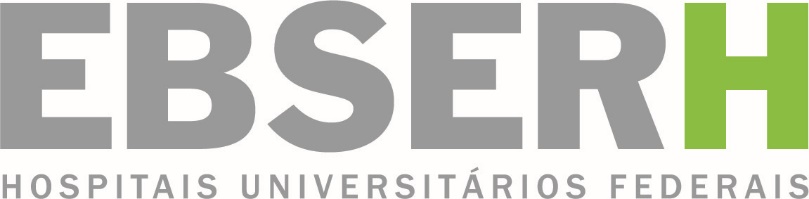 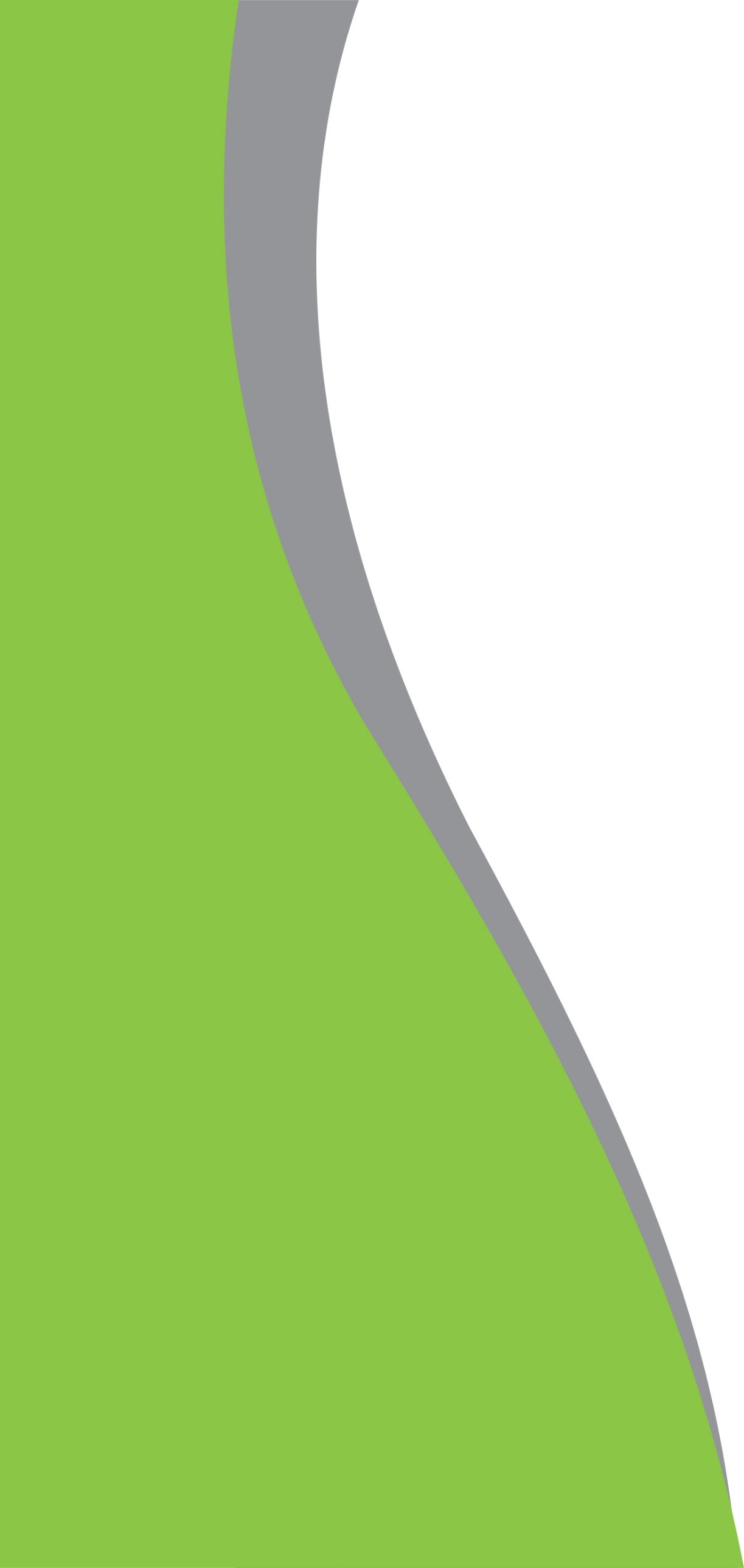 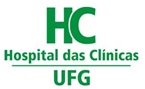 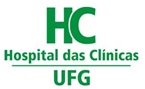 Procedimento Operacional    PadrãoPOP/SGPTI/2017Setor de Gestão de Processos e Tecnologia da                 InformaçãoVersão 1.0® 2014, Ebserh. Todos os direitos reservadosEmpresa Brasileira de Serviços Hospitalares – Ebserhwww.ebserh.gov.brMaterial produzido pelo Setor de Gestão de Processos e Tecnologia da Informação / EbserhPermitida a reprodução parcial ou total, desde que indicada a fonte e sem fins comerciais.Empresa Brasileira de Serviços HospitalaresPrimeira Avenida, s/n - Setor Leste UniversitárioCEP: 74605-020 | Goiânia-GO Telefone: (62) 3269-8370 | Site: www.ebserh.gov.brROSSIELI SOARES DA SILVAMinistro de Estado da EducaçãoKLEBER DE MELLO MORAESPresidente EBSERHJOSÉ GARCIA NETOSuperintendente HC-UFG/EBSERHMARIA CONCEIÇÃO DE CASTRO ANTONELLI MONTEIRO DE QUEIROZGerente de Atenção à SaúdeWASHINGTON LUIZ FERREIRA RIOSGerente de Ensino e PesquisaMARCIA YASSUNAGA BRITOGerente AdministrativoALEXSANDRO BESERRA BASTOSChefe do Setor de Gestão de Processos e Tecnologia da InformaçãoEXPEDIENTESetor de Gestão de Processos e Tecnologia da InformaçãoSGPTIHISTÓRICO DE REVISÕESDataVersãoDescriçãoGestor do POPAutor/responsável por alterações01/03/20171.0Inclusão no novo modeloAlexsandro Beserra BastosRobson Silva CoimbraNÚMERO: POP - 001NÚMERO: POP - 001NÚMERO: POP - 001NÚMERO: POP - 001Atendimento Nutricional de Crianças e Adolescentes sem Risco NutricionalAtendimento Nutricional de Crianças e Adolescentes sem Risco NutricionalAtendimento Nutricional de Crianças e Adolescentes sem Risco NutricionalAtendimento Nutricional de Crianças e Adolescentes sem Risco NutricionalEXECUTANTE:Nutricionistas e residentes de nutriçãoNutricionistas e residentes de nutriçãoNutricionistas e residentes de nutriçãoÁREA:Unidade de Nutrição ClínicaUnidade de Nutrição ClínicaUnidade de Nutrição ClínicaOBJETIVO:Padronizar os procedimentos de atendimento nutricional de pacientes crianças sem risco nu-tricionalPadronizar os procedimentos de atendimento nutricional de pacientes crianças sem risco nu-tricionalPadronizar os procedimentos de atendimento nutricional de pacientes crianças sem risco nu-tricionalELABORADO POR:Izabela Zibetti de AlbuquerqueIzabela Zibetti de AlbuquerqueIzabela Zibetti de AlbuquerqueDATA DA VALIDAÇÃO: 01/03/2017DATA DA REVISÃO:01/03/2017PASSOS01.	Visitar o paciente no leito diariamente para realizar as alterações dietéticas necessárias;02.	Realizar monitoração nutricional (estimativa do consumo alimentar diário, índices de aceitação (IAc) e ade-quação (IA));03.	Verificar o peso do paciente duas vezes na semana;04.	Fazer o registro em folha de evolução duas vezes na semana (dias que pesar o paciente);05.	Realizar a retriagem nutricional após 7 dias da primeira triagem, conforme POP 095;06.	Registrar em folha de evolução o resultado da triagem nutricional.